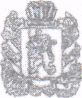 РОССИЙСКАЯ ФЕДЕРАЦИЯКРАСНОЯРСКИЙ КРАЙСАЯНСКИЙ РАЙОНСРЕДНЕАГИНСКИЙ СЕЛЬСКИЙ СОВЕТ ДЕПУТАТОВРЕШЕНИЕ 02.12.2016г                                   с. Средняя Агинка                                   № 31                     Об утверждении соглашений «О передаче части полномочий муниципального образования Среднеагинский сельсовет по реализации вопросов местного значения на 2017 год в области молодёжной политики, физической культуры и спорта органам местного самоуправления муниципального образования Саянский район» На основании части 4 ст.15 Федерального закона от 06.10.2003 года № 131- ФЗ «Об общих принципах организации местного самоуправления в Российской Федерации», руководствуясь  п.7 ст.8, ст.28 Устава Среднеагинского сельсовета, Среднеагинский сельский  Совет депутатов РЕШИЛ: Утвердить соглашения «О передаче части полномочий муниципального образования Среднеагинский сельсовет по реализации вопросов местного значения на 2017 год в области молодёжной политики, физической культуры и спорта органам местного самоуправления муниципального образования Саянский район»  (Соглашения прилагаются).Принять осуществление полномочий по реализации вопросов местного значения органов местного самоуправления муниципального образования Среднеагинский сельсовет, указанных в пункте 1 настоящего решения муниципальному образованию Саянский район.Поручить главе Среднеагинского сельсовета Наузникову Р.Ф. подписать соглашения, указанные в пункте 1 настоящего решения.Администрации Саянского района обеспечить осуществление переданных полномочий.Контроль за исполнением настоящего решения возложить на постоянную комиссию по экономике, финансам, собственности и природопользованию, сельскому хозяйству по местному самоуправлению, законности , правопорядку и защите прав граждан (председатель Макашов А.В.)Настоящее решение вступает в силу со дня подписания и подлежит размещению на странице Среднеагинского сельсовета официального сайта администрации Саянского района www/ adm-sayany.ru в информационно-телекоммуникационной сети ИнтернетГлава Среднеагинского сельсовета,Председатель Среднеагинского сельского Совета депутатов                                                       Р.Ф.Наузников